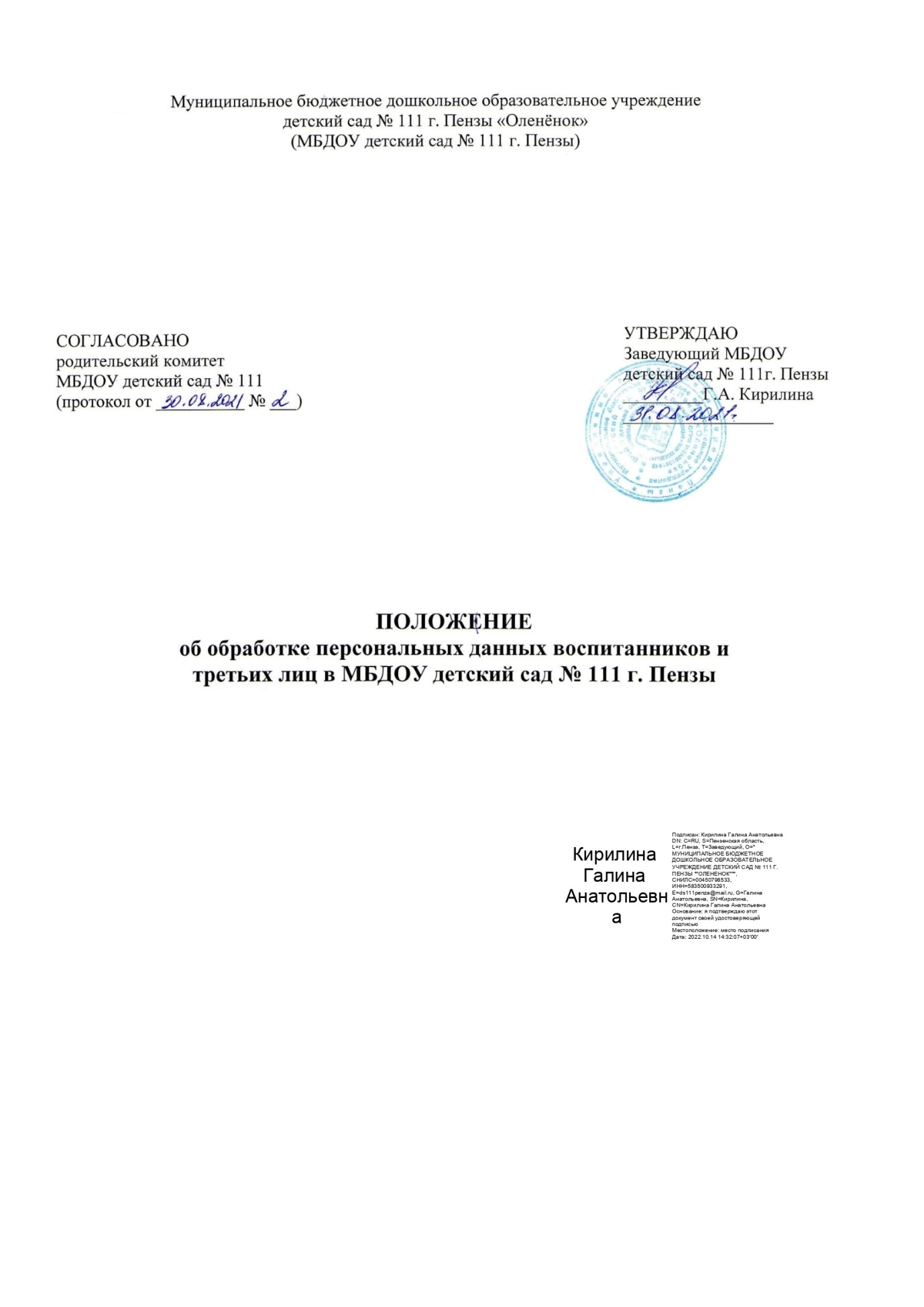 1. Общие положения1.1. Настоящее положение об обработке персональных данных воспитанников и третьих лиц МБДОУ детский сад № 111 г. Пензы  (далее – Положение) разработано в соответствии с Федеральным
 законом от 29.12.2012 № 273-ФЗ «Об образовании в Российской Федерации», Федеральным законом от 27.07.2006 № 152-ФЗ «О персональных данных», положением об особенностях
 обработки персональных данных, осуществляемой без использования средств автоматизации, утвержденным постановлением Правительства от 15.09.2008 № 687, иными федеральными и региональными нормативными актами в сфере защиты персональных данных, политикой обработки персональных данных МБДОУ детский сад № 111г. Пензы.1.2. Положение определяет порядок работы с персональными данными в МБДОУ детский сад № 111 г. Пензы (далее ДОУ) воспитанников, их родителей (законных представителей) и иных третьих лиц, а также
 гарантии конфиденциальности личной информации, которую родители (законные представители) воспитанников и иные третьи лица предоставляют администрации МБДОУ детский сад № 111г. Пензы.1.3. Целью Положения является защита персональных данных воспитанников, родителей  (законных представителей) и иных третьих лиц от неправомерного или случайного доступа, уничтожения, изменения, блокирования, копирования, распространения и иных неправомерных действий.2. Перечень обрабатываемых персональных данных2.1. ДОУ обрабатывает следующие персональные данные воспитанников:а) фамилия, имя, отчество (при наличии);б) дата и место рождения;в) адрес местожительства;г) сведения из документов:свидетельства о рождении;свидетельства о регистрации;документа, подтверждающего родство воспитанника с родителями (законными представителями);документа, подтверждающего право на пребывание на территории РФ;заключения и других документов психолого-медико-педагогической комиссии;медицинской справки-допуска после перенесенного заболевания;медицинского заключения о характере повреждений здоровья, полученных в результате несчастного случая, и степени их тяжести, заключения о причине смерти;иных медицинских заключений.2.2. Персональные данные воспитанников содержатся в их личных делах в виде копий документов.2.3. ДОУ обрабатывает следующие персональные данные родителей
 (законных представителей) воспитанников:а) фамилия, имя, отчество (при наличии);б) адрес местожительства;в) контактные телефоны;г) сведения из документов:паспорта или другого документа, удостоверяющего личность;документов для предоставления льгот (удостоверение многодетной семьи, документа о признании инвалидом).2.4. Персональные данные родителей (законных представителей) содержатся в личных делах воспитанников в виде копий документов.2.5. ДОУ  обрабатывает следующие персональные данные физических лиц по договорам, физических лиц, указанных в заявлениях (согласиях, доверенностях и т. п.) родителей (законных представителей) воспитанников:а) фамилия, имя, отчество (при наличии);б) адрес местожительства;в) контактные телефоны;г) сведения из документов:паспорта или другого документа, удостоверяющего личность;диплома или иного документа об образовании;трудовой книжки.2.6. Персональные данные третьих лиц содержатся в документах, которые представили физические лица, заключившие с  ДОУ  договор, и которые подписали (выдали) родители (законные представители).3. Сбор, обработка и хранение персональных данных3.1. Сбор персональных данных воспитанников, родителей (законных представителей) осуществляет делопроизводитель ДОУ во время приема документов для зачисления и во время оказания услуг по присмотру и уходу, образовательных услуг.3.2. Сбор данных физических лиц по договорам осуществляет делопроизводитель  ДОУ  при оформлении договоров.3.3. Сбор данных третьих лиц, указанных в заявлениях (согласиях, доверенностях и т. п.) родителей (законных представителей) воспитанников, осуществляет делопроизводитель ДОУ  при оформлении или приеме документов.3.4. Делопроизводитель вправе принять персональные данные воспитанников, родителей (законных представителей) воспитанников только у родителей (законных представителей) лично.Делопроизводитель вправе принять документы и сведения, которые содержат персональные данные третьих лиц, только у таких лиц.3.5. ДОУ  вправе делать запрос в медицинскую организацию и обрабатывать персональные данные воспитанников при расследовании несчастного случая, если это требуется для работы комиссии. Результаты расследования вместе с медицинскими заключениями хранятся в отдельных папках в специальном шкафу, доступ к которому имеют только члены комиссии.3.6. Обработка персональных данных воспитанников ведется исключительно в целях  реализации их прав на получение образования в рамках осваиваемых образовательных программ, оказания услуг по присмотру и уходу и с согласия на обработку персональных данных.3.7. Обработка персональных данных родителей (законных представителей) воспитанников ведется исключительно в целях реализации прав родителей (законных представителей) при
 реализации ДОУ прав воспитанников на получение образования в рамках
 осваиваемых образовательных программ, оказания услуг по присмотру и уходу и с согласия на обработку персональных данных.3.8. Обработка персональных данных физических лиц по договорам ведется исключительно в целях исполнения договора, стороной которого, выгодоприобретателем или поручителем по которому является такое физическое лицо, а также для заключения договора по инициативе
 физического лица или договора, по которому физическое лицо будет выгодоприобретателем или поручителем. Получение согласия в данном случае не требуется.Обработка персональных данных третьих лиц, указанных в заявлениях (согласиях, доверенностях и т. п.) родителей (законных представителей) воспитанников, ведется исключительно в целях реализации прав родителей (законных представителей) при реализации ДОУ прав воспитанников на получение образования, оказания услуг по присмотру и уходу и с согласия третьих лиц на обработку.3.9. Личные дела воспитанников хранятся в кабинете заведующего ДОУ  в бумажном виде в папках в специальном шкафу, который обеспечивает защиту от несанкционированного доступа. В личных делах воспитанников хранятся персональные данные воспитанников и их родителей (законных представителей).3.10. Медицинские карты воспитанников хранятся в медицинском кабинете. Ключи от кабинета находятся у медицинской сестры.3.11. Договоры, содержащие персональные данные третьих лиц, хранятся в кабинете делопроизводства  ДОУ в бумажном виде в папках в специальном шкафу, который обеспечивает защиту от несанкционированного доступа.3.12. Заявления (согласия, доверенности и т. п.) родителей (законных представителей)  воспитанников, содержащие персональные данные третьих лиц, хранятся в кабинете заведующего ДОУ в бумажном виде в папках в специальном шкафу, который обеспечивает защиту от несанкционированного доступа.3.13. ДОУ  ведет журнал учета посетителей, в котором ответственные
 лица фиксируют персональные данные посетителей: фамилию, имя, отчество (при наличии), паспортные данные. Перечень лиц, ответственных за ведение журнала, утверждается приказом заведующего ДОУ. Копирование информации журнала и передача ее третьим лицам не допускается, за исключением случаев, предусмотренных законодательством РФ.3.14. Личные дела, журналы и иные документы, содержащие персональные данные, подлежат хранению и уничтожению в сроки и в порядке, предусмотренные номенклатурой дел и архивным законодательством РФ.4. Доступ к персональным данным4.1. Доступ к персональным данным воспитанника, родителей (законных представителей) имеют:заведующий – в полном объеме;заместитель заведующего  – в полном объеме;делопроизводитель – в полном объеме;бухгалтер – в полном объеме;воспитатели – в объеме данных, которые необходимы для выполнения функций воспитателя: фамилия, имя, отчество (при наличии) воспитанника; фамилия, имя, отчество (при наличии) родителей воспитанника, адрес местожительства, контактные телефоны, рекомендации психолого-медико-педагогической комиссии; фамилия, имя, отчество (при наличии) и контактные телефоны третьих лиц, которым родители (законные представители) передали часть своих полномочий;тьютер – в объеме данных, которые необходимы для выполнения мероприятий по воспитанию, развитию и социальной защите воспитанника;педагог-психолог, учитель-логопед, учитель –дефектолог  – в объеме данных, которые нужны для диагностической, психокоррекционной, реабилитационной работы с воспитанником, оказания консультативной помощи воспитаннику, его родителям (законным представителям) и педагогическим работникам ДОУ;медицинская сестра – в объеме, необходимом для медицинского обслуживания воспитанника.4.2. Доступ к персональным данным третьих лиц по договорам имеют:заведующий – в полном объеме;делопроизводитель – в полном объеме;бухгалтер – в полном объеме.4.3. Доступ к персональным данным третьих лиц, на которых оформлены заявления
 (согласия, доверенности и т. п.) и которые зафиксированы в журнале учета посетителей, имеют:заведующий – в полном объеме;делопроизводитель – в полном объеме;лица, ответственные за ведение журнала, – в объеме данных, которые необходимы для обеспечения безопасности ДОУ: фамилия, имя, отчество (при наличии) посетителя, данные документа, удостоверяющего личность.4.4. Перечень лиц, допущенных к обработке персональных данных, утверждается приказом заведующего ДОУ.5. Передача персональных данных5.1. Работники ДОУ, имеющие доступ к персональным данным воспитанников, родителей (законных представителей) воспитанников и третьих лиц, при передаче этих данных должны соблюдать следующие требования:5.1.1. Не передавать персональные данные без письменного согласия субъекта персональных данных, за исключением случаев, когда это необходимо в целях предупреждения угрозы жизни и здоровью воспитанников, если получить такое согласие невозможно, для статистических или исследовательских целей (при обезличивании), а также в других случаях, напрямую предусмотренных федеральными законами.5.1.2. Предупреждать лиц, которым переданы персональные данные воспитанников, родителей (законных представителей) воспитанников, третьих лиц, о том, что эти данные могут быть использованы лишь в целях, для которых они сообщены субъектами персональных данных.6. Меры обеспечения безопасности персональных данных6.1. К основным мерам обеспечения безопасности персональных данных в ДОУ относятся:6.1.1. Назначение ответственного за организацию обработки персональных данных. В обязанности ответственного входит организация обработки персональных данных, обучение и инструктаж работников, внутренний контроль за соблюдением в ДОУ требований законодательства к защите персональных данных.6.1.2. Издание политики обработки персональных данных и локальных актов по вопросам обработки персональных данных.6.1.3. Ознакомление работников, осуществляющих обработку персональных данных, с положениями законодательства о персональных данных, в том числе с требованиями к защите персональных данных, политикой обработки персональных данных и локальными актами ДОУ по вопросам обработки персональных данных.6.1.4. Регистрация и учет всех действий, совершаемых с персональными данными в информационных системах, контроль за принимаемыми мерами по обеспечению безопасности персональных данных и уровня защищенности информационных систем.6.1.5. Учет машинных носителей персональных данных.6.1.6. Оценка вреда, который может быть причинен субъектам персональных данных в случае нарушения законодательства о персональных данных, оценка соотношения указанного вреда и принимаемых мер.6.1.7. Внутренний контроль и (или) аудит соответствия обработки персональных данных требованиям законодательства.6.1.8. Публикация политики обработки персональных данных и локальных актов по вопросам обработки персональных данных на официальном сайте ДОУ.7. Ответственность7.1. Лица, виновные в нарушении норм, регулирующих обработку и защиту персональных данных воспитанников, их родителей (законных представителей) и иных третьих лиц, привлекаются к дисциплинарной и материальной ответственности, а в случаях, установленных законодательством РФ, – к гражданско-правовой, административной и уголовной ответственности в порядке, установленном федеральными законами.7.2. Моральный вред, причиненный воспитанникам, их родителям (законным представителям) и иным третьим лицам вследствие нарушения их прав, правил обработки персональных данных, а также несоблюдения требований к защите персональных данных, подлежит возмещению в порядке и на условиях, предусмотренных законодательством РФ. 
 Возмещение морального вреда осуществляется независимо от возмещения имущественного вреда и понесенных субъектом персональных данных убытков.